ΣΥΛΛΟΓΟΣ ΕΚΠΑΙΔΕΥΤΙΚΩΝ Π. Ε.                    Μαρούσι  6 – 8 – 2020                                                                                                                   ΑΜΑΡΟΥΣΙΟΥ                                                   Αρ. Πρ.: 206   Ταχ. Δ/νση: Μαραθωνοδρόμου 54                                             Τ. Κ. 15124 Μαρούσι                                                            Τηλ.: 2108020788 Fax:2108020788                                                       Πληροφ.: Φ. Καββαδία 6932628101                                                                                    Email:syll2grafeio@gmail.com                                           Δικτυακός τόπος: http//: www.syllogosekpaideutikonpeamarousiou.grΠρος: ΤΑ ΜΕΛΗ ΤΟΥ ΣΥΛΛΟΓΟΥ ΜΑΣ Κοινοποίηση:  Δ. Ο. Ε.,Συλλόγους Εκπ/κών Π. Ε. της χώρας Δελτίο Τύπου από την παράσταση διαμαρτυρίας που έγινε την Πέμπτη 6 – 8 – 2020 στη Δ/νση Π. Ε. Β΄ Αθήνας Το Υπουργείο Παιδείας να ανακαλέσει άμεσα την απαράδεκτη & παράνομη εγκύκλιο σε σχέση με τις fast track υπηρεσιακές μεταβολές!Πραγματοποιήθηκε την Πέμπτη 6 – 8 – 2020 στις 10:00 παράσταση διαμαρτυρίας των Δ. Σ. των Συλλόγων Εκπ/κών Π. Ε. Αμαρουσίου & «Γ. Σεφέρης» εκπροσωπούμενων από τους Προέδρους των Δ. Σ. τους (συναδέλφισσα Καββαδία Φ. & συνάδελφο Κατιμερτζόγλου Κ.) με τη συμμετοχή του μέλους του Δ. Σ. της Δ.Ο.Ε. Σταυροπούλου Άννα – Μάγιας (Νηπιαγωγού) και την παρουσία και συμμετοχή του αιρετού του ΠΥΣΠΕ Β΄ Αθήνας και μέλους του Δ. Σ. του Συλ. Εκπ/κών Π. Ε. Αμαρουσίου Γ. Σαρδέλη. Στη Διεύθυνση Π. Ε. Β΄ Αθήνας τα μέλη των σωματείων μας συνάντησαν τον Δ/ντή Π. Ε. Β΄ Αθήνας ο οποίος είχε δημόσια αναρτήσει στην ιστοσελίδα της Δ/νσης Π. Ε. Β΄ Αθήνας πρόσκληση για συνεδρίαση των μελών του ΠΥΣΠΕ Β΄ Αθήνας προς εφαρμογή των διαλαμβανομένων στην εγκύκλιο του ΥΠΑΙΘ με αρ.πρ. 102027/ΓΔ5 της 30 – 7 – 2020 για την Πέμπτη 6 – 8 – 2020 στις 10:00 π.μ. Στη συζήτηση που ακολούθησε με τον Δ/ντή Π. Ε. Β΄ Αθήνας  Εκπ/σης τονίσαμε από την πλευρά μας ότι δεν θα επιτρέψουμε την πραγματοποίηση της συνεδρίασης του ΠΥΣΠΕ Β΄ Αθήνας στη βάση της εφαρμογής της απαράδεκτης και παράνομης εγκυκλίου του ΥΠΑΙΘ της 30 – 7 – 2020 με την οποία το ΥΠΑΙΘ ζητά από τα ΠΥΣΠΕ/ΠΥΣΔΕ να ολοκληρώσουν έως τις 14 – 8 – 2020 (!!) τις υπηρεσιακές μεταβολές όλων των εκπαιδευτικών!  Την ώρα που δεν έχει ξεκαθαριστεί ο αριθμός τμημάτων Δημοτικών Σχολείων και Νηπιαγωγείων, που τα σχολεία είναι κλειστά και οι Σύλλογοι Διδασκόντων δεν έχουν συνεδριάσει προκειμένου να κατανείμουν τις ώρες στο υπάρχον προσωπικό. Την ώρα που εκκρεμούν ακόμα οι μετεγγραφές μαθητών στα σχολεία και νηπιαγωγεία. Την ώρα που μεγάλο μέρος των αδειών των εκπαιδευτικών γίνεται γνωστό τον Σεπτέμβρη, ώστε να ξεκαθαριστούν οι ανάγκες σε ειδικότητες και διδακτικά αντικείμενα ανά σχολείο, οι πραγματικές υπεραριθμίες όπου προκύψουν (κάποιος που θα κριθεί υπεράριθμος τώρα πιθανά τον Σεπτέμβρη να μην είναι!!!). Πόσο μάλλον όταν το ΠΥΣΠΕ δεν  θα έχει ολοκληρώσει ακόμη τη διαδικασία των εσωτερικών αποσπάσεων! Επίσης τονίσαμε ότι σύμφωνα με το Π.Δ. 50/1996, όπως τροποποιήθηκε και ισχύει, ορίζεται ότι οι λειτουργικές υπεραριθμίες κρίνονται «κατά την έναρξη του σχολικού έτους» (άρθρο 14, παρ. 9) και δεν είναι απλά μια διαδικασία που κατ’ έθιμο λαμβάνει χώρα τον Σεπτέμβριο και αν το ΠΥΣΠΕ προχωρήσει τώρα σε ανακήρυξη λειτουργικά υπεράριθμων συναδέλφων, χωρίς να έχουν προηγηθεί συνεδριάσεις των συλλόγων διδασκόντων και ενημέρωση όλων των συναδέλφων, υπάρχει βέβαιο ενδεχόμενο όποιος συνάδελφος δεν ενημερωθεί, εφόσον βρίσκεται σε άδεια, να προσβάλλει τον πίνακα των υπεραριθμιών και αυτός να καταπέσει αλλά να στραφεί και εναντίον των μελών του ΠΥΣΠΕ που θα έχουν παρανόμησει σε ό,τι αφορά την κήρυξη των υπεραριθμιών και όχι μόνο.Η απάντηση που λάβαμε από τον Δ/ντή Π. Ε. Β΄ Αθήνας είναι ότι στη σημερινή συνεδρίαση του ΠΥΣΠΕ δεν προέκυψε απαρτία ώστε αυτή να γίνει δια ζώσης και επομένως δεν θα συνεδρίαζε το ΠΥΣΠΕ Β΄ Αθήνας, όμως θα εξετάσει το ενδεχόμενο να γίνει αυτή η συνεδρίαση μέσω τηλεδιάσκεψης.Η απάντηση μας προς τον Δ/ντή Π. Ε. Β΄ Αθήνας για το ενδεχόμενο της συνεδρίασης του ΠΥΣΠΕ με τηλεδιάσκεψη ήταν ότι μια τέτοια ενέργεια, αν γίνει, θα καταγγελθεί από την πλευρά των σωματείων μας και θα δημιουργήσει περισσότερα προβλήματα στη λειτουργία των σχολείων και νηπιαγωγείων από όσα ήδη υπάρχουν για όλους τους παραπάνω λόγους που για άλλη μια φορά εκθέσαμε. Δηλώσαμε δε ότι το ΠΥΣΠΕ Β΄ Αθήνας και όλα τα ΠΥΣΠΕ της χώρας οφείλουν να λειτουργούν σύννομα και με γνώμονα την προστασία των μορφωτικών δικαιωμάτων των μαθητών και των εργασιακών δικαιωμάτων των εκπ/κών και όχι τις πολιτικές/κομματικές παρεμβάσεις της εκάστοτε ηγεσίας του ΥΠΑΙΘ. Τέλος, για άλλη μια φορά, καταθέσαμε την απόφαση του Δ. Σ. της Δ.Ο.Ε. και των σωματείων μας με την οποία καλούνται τα μέλη των ΠΥΣΠΕ (υπηρεσιακά και αιρετά) να μην εφαρμόσουν την προδήλως παράνομη εγκύκλιο του ΥΠΑΙΘ της 30 – 7 – 2020.  Το Υπουργείο Παιδείας μάλλον τρέχει να προλάβει να εφαρμόσει ό,τι περισσότερο μπορεί από την αντιεκπαιδευτική του ατζέντα, καθώς έχει ανοίξει πολλά μέτωπα από τον προσεχή Σεπτέμβρη, μέσα σε αυτά και την αξιολόγηση! Αυτή η fast - track διαδικασία που το Υπουργείο Παιδείας θέλει να υλοποιήσει (διαδικασία η οποία οι συνάδελφοι γνωρίζουν ότι γίνεται τον Σεπτέμβρη, μετά το άνοιγμα των σχολείων και την κατανομή αντικειμένων και ωρών) είναι σίγουρο ότι θα γίνει εν αγνοία πολλών συναδέλφων και έξω από κάθε νομιμότητα, ηθική και δεοντολογία! Είναι ξεκάθαρο ότι η όλη διαδικασία, εάν πραγματοποιηθεί, θα δημιουργήσει μεγαλύτερα προβλήματα από όσα υποτίθεται ότι επιδιώκει να λύσει. Αν το Υπουργείο Παιδείας πράγματι ενδιαφερόταν για να λειτουργήσουν κανονικά τα σχολεία τον Σεπτέμβρη, θα είχε προχωρήσει σε μαζικούς μόνιμους διορισμούς εκπαιδευτικών – μονιμοποίηση αναπληρωτών (τουλάχιστον 30.000 και στις δύο βαθμίδες της εκπ/σης) αποκλειστικά με βάση το πτυχίο και ολόκληρη την προϋπηρεσία, θα είχε άρει τον αποκλεισμό χιλιάδων συναδέλφων από τους πίνακες λόγω διαφόρων τεχνικών προβλημάτων (παράβολο, εξομοίωση...) για τα οποία ευθύνονται όλες οι προηγούμενες κυβερνήσεις και το σύστημα επιλογής τους πράγμα που πρέπει να το κάνει τώρα, ώστε να μην αποκλειστεί κανείς συνάδελφος.Το Δ. Σ. του Συλλόγου Εκπ/κών Π. Ε. Αμαρουσίου καταγγέλλει για άλλη μια φορά την απαράδεκτη και παράνομη αυτή ενέργεια του ΥΠΑΙΘ και απαιτεί την άμεση ανάκληση της σχετικής εγκυκλίου.Στη βάση αυτή παρέχουμε πλήρη συνδικαλιστική κάλυψη στα μέλη του συλλόγου μας που ενώ βρίσκονται σε νόμιμη άδεια θα κληθούν να συμμετάσχουν με οποιοδήποτε τρόπο στην υλοποίηση της παράνομης αυτής εγκυκλίου, ώστε αυτή να μην υλοποιηθεί. Καλούμε τα Δ. Σ. των Συλλόγων Εκπ/κών Π. Ε. της χώρας και τα αιρετά μέλη των ΠΥΣΠΕ να προβούν στην υιοθέτηση αντίστοιχων αποφάσεων υπερασπιζόμενοι τη νομιμότητα και τα εργασιακά δικαιώματα των εκπαιδευτικών. Καλούμε το Υπουργείο Παιδείας να ανακαλέσει άμεσα την εγκύκλιο και να προχωρήσει στις υπηρεσιακές μεταβολές μετά το άνοιγμα των σχολείων και αφού συνεδριάσουν οι Σύλλογοι Διδασκόντων, έτσι ώστε να υπάρχει η εικόνα των πραγματικών αναγκών στα σχολεία. Καλούμε τους  αιρετούς  εκπροσώπους  μας στο ΠΥΣΠΕ να απαιτήσουν να  μην πραγματοποιηθεί η συγκεκριμένη διαδικασία πριν ανοίξουν τα σχολεία και πριν τις συνεδριάσεις των συλλόγων διδασκόντων.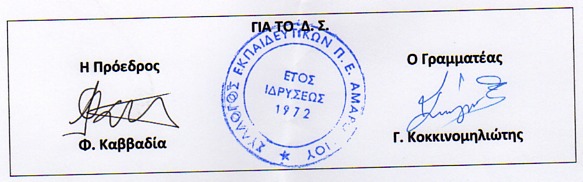 